ΣΥΛΛΟΓΟΣ ΕΚΠΑΙΔΕΥΤΙΚΩΝ Π. Ε.                    Μαρούσι  23 –  9 – 2018                                                                                                                    ΑΜΑΡΟΥΣΙΟΥ                                                   Αρ. Πρ.: 159 Ταχ. Δ/νση: Κηφισίας 211                                            Τ. Κ. 15124 Μαρούσι                                      Τηλ.: 210 8020697                                                                              Πληροφ.: Πολυχρονιάδης Δ. (6945394406)                                                                  Email:syll2grafeio@gmail.com                                      	Δικτυακός τόπος: http//: www.syllogosekpaideutikonpeamarousisou.grΠρος: Τα Μέλη του Συλλόγου μαςΚοινοποίηση:ΥΠΠΕΘΔ/νση Π. & Δ. Εκπ/σης Αττικής  Δ. Ο. Ε. Συλλόγους Εκπ/κών Π. Ε. (της χώρας)Θέμα: « ΟΧΙ ΣΤΗΝ ΚΑΤΑΠΑΤΗΣΗ ΤΩΝ ΕΡΓΑΣΙΑΚΩΝ ΔΙΚΑΙΩΜΑΤΩΝ ΤΩΝ ΕΚΠΑΙΔΕΥΤΙΚΩΝ – Η ΥΠΟΜΟΝΗ ΜΑΣ ΕΞΑΝΤΛΗΘΗΚΕ – ΟΛΟΙ/ΟΛΕΣ ΣΤΗΝ ΠΑΡΑΣΤΑΣΗ ΔΙΑΜΑΡΤΥΡΙΑΣ ΤΟΥ Δ. Σ. ΤΟΥ ΣΥΛΛΟΓΟΥ ΕΚΠΑΙΔΕΥΤΙΚΩΝ Π. Ε. ΑΜΑΡΟΥΣΙΟΥ ΤΗΝ ΤΕΤΑΡΤΗ 26 – 9 – 2018 ΣΤΙΣ 13:30 ΣΤΗΝ ΕΔΡΑ ΤΗΣ Δ/ΝΣΗΣ Π. Ε. Β΄ ΑΘΗΝΑΣ & ΣΤΗΝ ΚΙΝΗΤΟΠΟΙΗΣΗ ΤΩΝ Σ.Ε.Π.Ε. ΤΗΣ ΑΤΤΙΚΗΣ ΣΤΟ ΥΠΠΕΘ ΤΗΝ ΠΑΡΑΣΚΕΥΗ 28 – 9 – 2018 ΣΤΙΣ 13:30 ΣΤΟ ΥΠΠΕΘ (τρίωρη διευκολυντική στάση εργασίας) ». Το Δ. Σ. του Συλλόγου Εκπ/κών Π. Ε. Αμαρουσίου εκφράζοντας την έντονη δυσαρέσκεια και αγανάκτηση των συναδέλφων – μελών του σωματείου μας αναφορικά με τον τρόπο λειτουργίας των υπηρεσιών της Δ/νσης Π. Ε. Β΄ Αθήνας υπό τις εντολές του Δ/ντή Π. Ε. Β΄ Αθήνας και της Προϊσταμένης Εκπ/κών θεμάτων της Β΄Δ/νσης Π. Ε. Αθήνας, σε σχέση με τη διαχείριση της κάλυψης των λειτουργικών κενών σε εκπαιδευτικό προσωπικό των Δημοτικών Σχολείων και Νηπιαγωγείων της Δ/νσης και των υπηρεσιακών μεταβολών (μονίμων εκπαιδευτικών, λειτουργικές υπεραραριθμίες, αναρτήσεις λειτουργικών κενών, τοποθετήσεις αποσπασμένων εκπαιδευτικών από άλλα ΠΥΣΠΕ, ικανοποίηση αποσπάσεων εντός ΠΥΣΠΕ, τοποθετήσεις αναπληρωτών κ.λπ.) καταγγέλλει για άλλη μια φορά τις διαδικασίες που ακολουθούνται από την Διεύθυνση Π. Ε. Β΄ Αθήνας, διότι κατάφορα παραβιάζονται εργασιακά δικαιώματα και κατακτήσεις των εκπαιδευτικών, ενώ λειτουργούν (οι διαδικασίες αυτές)  παντελώς απαξιωτικά απέναντι στους συναδέλφους εκπαιδευτικούς, και  αντανακλούν ξεκάθαρα το πνεύμα των αντιεκπαιδευτικών αναδιαρθρώσεων των τελευταίων πολλών χρόνων, που μεταξύ άλλων προσπαθούν να επιβάλουν στην εκπαιδευτική κοινότητα και την κοινωνία ευρύτερα, μέσω των λεγόμενων ελαστικών εργασιακών σχέσεων, τη λογική των εκπαιδευτικών – εργαζόμενων πολλών ταχυτήτων. Με τον τρόπο αυτό εξυπηρετείται  παράλληλα το κυβερνητικό αφήγημα της κανονικότητας «με όλους τους εκπαιδευτικούς από την πρώτη μέρα στα σχολεία», πράγμα που είναι για ακόμη μια χρονιά παντελώς ψευδές και ανυπόστατο, αφού για μια ακόμα σχολική χρονιά δεν υπάρχουν μόνιμοι διορισμοί εκπαιδευτικών.  Συγκεκριμένα, παρά το γεγονός ότι με ανακοινώσεις και κινητοποιήσεις (παραστάσεις διαμαρτυρίας στη Δ/νση Π. Ε. Β΄ Αθήνας  του σωματείου μας, αναδείξαμε το γεγονός των επανειλημμένων λαθών και παρατυπιών – παρανομιών από την πλευρά της Δ/νσης Π. Ε. Β΄ Αθήνας σε ότι αφορά τη διαχείριση των υπηρεσιακών μεταβολών των εκπαιδευτικών (λειτουργικές υπεραραριθμίες, αναρτήσεις λειτουργικών κενών, τοποθετήσεις αποσπασμένων εκπαιδευτικών από άλλα ΠΥΣΠΕ, ικανοποίηση αποσπάσεων εντός ΠΥΣΠΕ, τοποθετήσεις αναπληρωτών κ.λπ.), δυστυχώς ως αυτή τη στιγμή παρατηρούνται τα ίδια φαινόμενα λαθών (παρατυπιών – παρανομιών) και συνεχών αλλαγών στις τοποθετήσεις των εκπαιδευτικών (μονίμων και αναπληρωτών), οι οποίες όχι μόνο δε δικαιολογούνται αλλά γίνονται και υπό το καθεστώς πλήρους αδιαφάνειας με τηλεφωνικές εντολές της Δ/νσης Π. Ε. Β΄ Αθήνας προς τις/τους εκπαιδευτικούς (μετακινήσεις μονίμων εκπαιδευτικών για συμπλήρωση ωραρίου, ενώ συμπλήρωναν ωράριο στα σχολεία που είχαν τοποθετηθεί, μετακινήσεις αναπληρωτών για κάλυψη λειτουργικών κενών χωρίς αυτά να ανακοινώνονται, μετακινήσεις εκπαιδευτικών με την αιτιολογία από την πλευρά της Δ/νσης Π. Ε. Β΄ Αθήνας ότι γίνονται κατόπιν συνεννόησης μεταξύ των Δ/ντών των Δημοτικών Σχολείων, χωρίς αυτό να συμβαίνει πάντοτε, ανά Δήμο ή Δημοτική ενότητα Δήμου κ.ά.).Σε ότι αφορά τις τοποθετήσεις των αναπληρωτών εκπαιδευτικών παράλληλης στήριξης συνεχίστηκε και φέτος το απαράδεκτο αντιπαιδαγωγικό και αντεργατικό μέτρο του διαμοιρασμού των εκπαιδευτικών σε περισσότερα του ενός παιδιά (μαθητές/μαθήτριες) που χρήζουν πλήρους και αποκλειστικής παράλληλης στήριξης, ενώ υπάρχουν ακόμα κενά στη Δ/νση Π. Ε. Β΄ Αθήνας σε εκπαιδευτικούς ειδικοτήτων (μουσικής, εικαστικών, θεατρικής αγωγής, φυσικής αγωγής) τα οποία επιχειρεί να καλύψει η Δ/νση Π. Ε. Β΄ Αθήνας εκ των ενόντων (με μετακινήσεις εκπαιδευτικών από σχολείο σε σχολείο κ.λπ.) χωρίς να υπολογίζονται ουσιαστικά (από τη Δ/νση Π. Ε. Β΄ Αθήνας και από το ΥΠΠΕΘ) τα δεκάδες κενά που έχει η Δ/νση Π. Ε. Β΄ Αθήνας σε εκπαιδευτικούς παράλληλής στήριξης. ΚΑΛΟΥΜΕ ΤΙΣ/ΤΟΥΣ ΕΚΠΑΙΔΕΥΤΙΚΟΥΣ ΜΕΛΗ ΤΟΥ ΣΩΜΑΤΕΙΟΥ ΜΑΣ ΝΑ ΜΗΝ ΑΠΟΔΕΧΟΝΤΑΙ ΠΡΟΦΟΡΙΚΕΣ ΕΝΤΟΛΕΣ ΓΙΑ ΜΕΤΑΚΙΝΗΣΗ ΑΠΟ ΣΧΟΛΕΙΟ ΣΕ ΣΧΟΛΕΙΟ.ΚΑΛΟΥΜΕ ΤΟΥΣ ΣΥΛΛΟΓΟΥΣ ΔΙΔΑΣΚΟΝΤΩΝ ΤΩΝ ΔΗΜΟΤΙΚΩΝ ΣΧΟΛΕΙΩΝ ΚΑΙ ΝΗΠΙΑΓΩΓΕΙΩΝ ΝΑ ΑΡΝΗΘΟΥΝ ΤΗ ΔΙΑΔΙΚΑΣΙΑ ΔΙΑΜΟΙΡΑΣΜΟΥ ΤΩΝ ΩΡΩΝ ΤΩΝ ΕΚΠΑΙΔΕΥΤΙΚΩΝ ΠΑΡΑΛΛΗΛΗΣ ΣΤΗΡΙΞΗΣ ΑΝΑΓΡΑΦΟΝΤΑΣ ΣΤΑ ΠΡΑΚΤΙΚΑ ΟΤΙ ΑΠΟΤΕΛΕΙ ΑΠΟΚΛΕΙΣΤΙΚΗ ΕΥΘΥΝΗ ΤΗΣ Δ/ΝΣΗΣ Π. Ε. Β΄ΑΘΗΝΑΣ ΚΑΙ ΤΟΥ ΥΠΠΕΘ Ο ΤΡΟΠΟΣ ΤΟΠΟΘΕΤΗΣΗΣ ΤΩΝ ΣΥΝΑΔΕΛΦΩΝ ΤΗΣ ΠΑΡΑΛΛΗΛΗΣ ΣΤΗΡΙΞΗΣ (διεκδικούμε έναν/μία εκπαιδευτικό παράλληλής στήριξης για κάθε μαθητή /μαθήτρια που το δικαιούται). ΔΙΕΚΔΙΚΟΥΜΕ ΤΗΝ ΑΜΕΣΗ ΚΑΛΥΨΗ ΟΛΩΝ ΤΩΝ ΛΕΙΤΟΥΡΓΙΚΩΝ ΚΕΝΩΝ ΕΚΠΑΙΔΕΥΤΙΚΩΝ ΜΕ ΠΡΟΣΛΗΨΕΙΣ ΑΝΑΠΛΗΡΩΤΏΝ (όλων των ειδικοτήτων που χρειαζόμαστε).  ΚΑΤΑΓΓΕΛΛΟΥΜΕ για άλλη μια φορά τις αντιλαϊκές – αντιεκπαιδευτικές πολιτικές που εφαρμόζονται από την κυβέρνηση στο χώρο της Δημόσιας Εκπ/σης και διεκδικούμε ΜΑΖΙΚΟΥΣ ΜΟΝΙΜΟΥΣ ΔΙΟΡΙΣΜΟΥΣ ΕΚΠ/ΚΩΝ τώρα και σύννομες και χωρίς πίεση χρόνου υπηρεσιακές μεταβολές για όλους τους  εκπαιδευτικούς (μόνιμους και αναπληρωτές). ΤΟ Δ. Σ. ΤΟΥ ΣΥΛΛΟΓΟΥ ΕΚΠΑΙΔΕΥΤΙΚΩΝ Π. Ε. ΑΜΑΡΟΥΣΙΟΥ ΔΙΟΡΓΑΝΩΝΕΙ (για όλα τα παραπάνω) ΠΑΡΑΣΤΑΣΗ ΔΙΑΜΑΡΤΥΡΙΑΣ ΣΤΗΝ ΕΔΡΑ ΤΗΣ Δ/ΝΣΗΣ Π. Ε. Β΄ ΑΘΗΝΑΣ ΤΗΝ ΤΕΤΑΡΤΗ 26 – 9 – 2018 ΣΤΙΣ 13:30 ΚΑΙ ΚΑΛΕΙ ΤΟΥΣ ΕΚΠΑΙΔΕΥΤΙΚΟΥΣ – ΜΕΛΗ ΤΟΥ ΝΑ ΣΥΜΜΕΤΑΣΧΟΥΝ ΜΑΖΙΚΑ. ΕΠΙΣΗΣ ΣΥΜΜΕΤΕΧΟΥΜΕ ΜΑΖΙΚΑ ΣΤΗΝ ΚΙΝΗΤΟΠΟΙΗΣΗ ΤΩΝ Σ.Ε.Π.Ε. ΤΗΣ ΑΤΤΙΚΗΣ ΣΤΟ ΥΠΠΕΘ ΤΗΝ ΠΑΡΑΣΚΕΥΗ 28 – 9 – 2018 ΣΤΙΣ 13:30 ΣΤΟ ΥΠΠΕΘ (για τη διευκόλυνση της συμμετοχής των συναδέλφων το Δ. Σ. του Συλλόγου Εκπ/κών Π. Ε. Αμαρουσίου προκηρύσσει τρίωρη διευκολυντική στάση εργασίας για την Παρασκευή 28 – 9 – 2018 για τις τρεις τελευταίες ώρες του πρωϊνού κύκλου και τις τρεις πρώτες ώρες του απογευματινού κύκλου εργασίας των Δημοτικών Σχολείων και Νηπιαγωγείων του Συλλόγου μας, η παρούσα αποτελεί ειδοποίηση για την αναγγελία της προκήρυξης της στάσης εργασίας και για τη Δ/νση Π. Ε. Β΄ Αθήνας).Καλούμε το Δ. Σ. της Δ. Ο. Ε. να επιληφθεί του συγκεκριμένου θέματος και τους Συλλόγους Εκπ/κών Π. Ε. της Β΄ Δ/νσης Π. Ε. Αθήνας να προχωρήσουμε από κοινού σε κινητοποιήσεις  για τα παραπάνω ζητήματα τόσο στην έδρα της Δ/νσης Π. Ε. Β΄ Αθήνας όσο και στο ΥΠΠΕΘ.  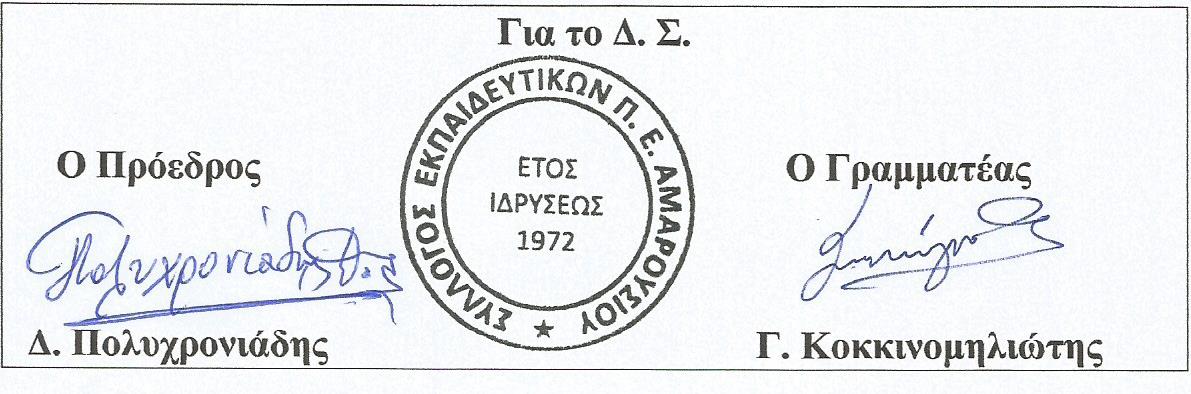 